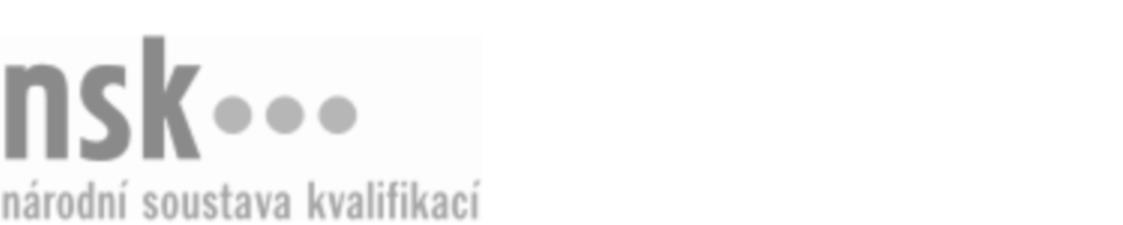 Autorizované osobyAutorizované osobyAutorizované osobyAutorizované osobyAutorizované osobyAutorizované osobyAutorizované osobyAutorizované osobyPracovník/pracovnice výroby jemného pečiva (kód: 29-002-H) Pracovník/pracovnice výroby jemného pečiva (kód: 29-002-H) Pracovník/pracovnice výroby jemného pečiva (kód: 29-002-H) Pracovník/pracovnice výroby jemného pečiva (kód: 29-002-H) Pracovník/pracovnice výroby jemného pečiva (kód: 29-002-H) Pracovník/pracovnice výroby jemného pečiva (kód: 29-002-H) Pracovník/pracovnice výroby jemného pečiva (kód: 29-002-H) Pracovník/pracovnice výroby jemného pečiva (kód: 29-002-H) Autorizující orgán:Autorizující orgán:Ministerstvo zemědělstvíMinisterstvo zemědělstvíMinisterstvo zemědělstvíMinisterstvo zemědělstvíMinisterstvo zemědělstvíMinisterstvo zemědělstvíMinisterstvo zemědělstvíMinisterstvo zemědělstvíMinisterstvo zemědělstvíMinisterstvo zemědělstvíMinisterstvo zemědělstvíMinisterstvo zemědělstvíSkupina oborů:Skupina oborů:Potravinářství a potravinářská chemie (kód: 29)Potravinářství a potravinářská chemie (kód: 29)Potravinářství a potravinářská chemie (kód: 29)Potravinářství a potravinářská chemie (kód: 29)Potravinářství a potravinářská chemie (kód: 29)Potravinářství a potravinářská chemie (kód: 29)Povolání:Povolání:Pracovník výroby jemného pečivaPracovník výroby jemného pečivaPracovník výroby jemného pečivaPracovník výroby jemného pečivaPracovník výroby jemného pečivaPracovník výroby jemného pečivaPracovník výroby jemného pečivaPracovník výroby jemného pečivaPracovník výroby jemného pečivaPracovník výroby jemného pečivaPracovník výroby jemného pečivaPracovník výroby jemného pečivaKvalifikační úroveň NSK - EQF:Kvalifikační úroveň NSK - EQF:333333Platnost standarduPlatnost standarduPlatnost standarduPlatnost standarduPlatnost standarduPlatnost standarduPlatnost standarduPlatnost standarduStandard je platný od: 30.08.2023Standard je platný od: 30.08.2023Standard je platný od: 30.08.2023Standard je platný od: 30.08.2023Standard je platný od: 30.08.2023Standard je platný od: 30.08.2023Standard je platný od: 30.08.2023Standard je platný od: 30.08.2023Pracovník/pracovnice výroby jemného pečiva,  29.03.2024 15:14:56Pracovník/pracovnice výroby jemného pečiva,  29.03.2024 15:14:56Pracovník/pracovnice výroby jemného pečiva,  29.03.2024 15:14:56Pracovník/pracovnice výroby jemného pečiva,  29.03.2024 15:14:56Pracovník/pracovnice výroby jemného pečiva,  29.03.2024 15:14:56Strana 1 z 3Strana 1 z 3Autorizované osobyAutorizované osobyAutorizované osobyAutorizované osobyAutorizované osobyAutorizované osobyAutorizované osobyAutorizované osobyAutorizované osobyAutorizované osobyAutorizované osobyAutorizované osobyAutorizované osobyAutorizované osobyAutorizované osobyAutorizované osobyNázevNázevNázevNázevNázevNázevKontaktní adresaKontaktní adresa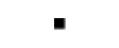 CESK s.r.o.CESK s.r.o.CESK s.r.o.CESK s.r.o.CESK s.r.o.Příkop 838/6, 60200 BrnoPříkop 838/6, 60200 BrnoCESK s.r.o.CESK s.r.o.CESK s.r.o.CESK s.r.o.CESK s.r.o.Příkop 838/6, 60200 BrnoPříkop 838/6, 60200 BrnoČermáková RadmilaČermáková RadmilaČermáková RadmilaČermáková RadmilaČermáková RadmilaHabřinova 4, 62400 BrnoHabřinova 4, 62400 BrnoČermáková RadmilaČermáková RadmilaČermáková RadmilaČermáková RadmilaČermáková RadmilaHabřinova 4, 62400 BrnoHabřinova 4, 62400 BrnoHotelová škola, Frenštát pod Radhoštěm, příspěvková organizaceHotelová škola, Frenštát pod Radhoštěm, příspěvková organizaceHotelová škola, Frenštát pod Radhoštěm, příspěvková organizaceHotelová škola, Frenštát pod Radhoštěm, příspěvková organizaceHotelová škola, Frenštát pod Radhoštěm, příspěvková organizaceMariánská 252, 74401 Frenštát pod RadhoštěmMariánská 252, 74401 Frenštát pod RadhoštěmHotelová škola, Frenštát pod Radhoštěm, příspěvková organizaceHotelová škola, Frenštát pod Radhoštěm, příspěvková organizaceHotelová škola, Frenštát pod Radhoštěm, příspěvková organizaceHotelová škola, Frenštát pod Radhoštěm, příspěvková organizaceHotelová škola, Frenštát pod Radhoštěm, příspěvková organizaceMariánská 252, 74401 Frenštát pod RadhoštěmMariánská 252, 74401 Frenštát pod RadhoštěmMariánská 252, 74401 Frenštát pod RadhoštěmMariánská 252, 74401 Frenštát pod RadhoštěmIntegrovaná střední škola, Jesenice, Žatecká 1Integrovaná střední škola, Jesenice, Žatecká 1Integrovaná střední škola, Jesenice, Žatecká 1Integrovaná střední škola, Jesenice, Žatecká 1Integrovaná střední škola, Jesenice, Žatecká 1Žatecká 1, 27033 JeseniceŽatecká 1, 27033 JeseniceIntegrovaná střední škola, Jesenice, Žatecká 1Integrovaná střední škola, Jesenice, Žatecká 1Integrovaná střední škola, Jesenice, Žatecká 1Integrovaná střední škola, Jesenice, Žatecká 1Integrovaná střední škola, Jesenice, Žatecká 1Žatecká 1, 27033 JeseniceŽatecká 1, 27033 JeseniceIVEX, s.r.o.IVEX, s.r.o.IVEX, s.r.o.IVEX, s.r.o.IVEX, s.r.o.Lohniského 848/17, 15200 Praha 5Lohniského 848/17, 15200 Praha 5IVEX, s.r.o.IVEX, s.r.o.IVEX, s.r.o.IVEX, s.r.o.IVEX, s.r.o.Lohniského 848/17, 15200 Praha 5Lohniského 848/17, 15200 Praha 5Lohniského 848/17, 15200 Praha 5Lohniského 848/17, 15200 Praha 5Melvia Trade s.r.o.Melvia Trade s.r.o.Melvia Trade s.r.o.Melvia Trade s.r.o.Melvia Trade s.r.o.Topolová 988, 28923 MiloviceTopolová 988, 28923 MiloviceMelvia Trade s.r.o.Melvia Trade s.r.o.Melvia Trade s.r.o.Melvia Trade s.r.o.Melvia Trade s.r.o.Topolová 988, 28923 MiloviceTopolová 988, 28923 MiloviceOdborné učiliště VyšehradOdborné učiliště VyšehradOdborné učiliště VyšehradOdborné učiliště VyšehradOdborné učiliště VyšehradVratislavova 31/6, 12800 Praha 2Vratislavova 31/6, 12800 Praha 2Vratislavova 31/6, 12800 Praha 2Vratislavova 31/6, 12800 Praha 2Padevětová MilušePadevětová MilušePadevětová MilušePadevětová MilušePadevětová MilušeRudných Dolů  418, 25401  Jílové u PrahyRudných Dolů  418, 25401  Jílové u PrahyPadevětová MilušePadevětová MilušePadevětová MilušePadevětová MilušePadevětová MilušeRudných Dolů  418, 25401  Jílové u PrahyRudných Dolů  418, 25401  Jílové u PrahyRudných Dolů  418, 25401  Jílové u PrahyRudných Dolů  418, 25401  Jílové u PrahyRaška PavelRaška PavelRaška PavelRaška PavelRaška PavelMoskevská 1464/61, 10100 Praha 10Moskevská 1464/61, 10100 Praha 10Raška PavelRaška PavelRaška PavelRaška PavelRaška PavelMoskevská 1464/61, 10100 Praha 10Moskevská 1464/61, 10100 Praha 10Moskevská 1464/61, 10100 Praha 10Moskevská 1464/61, 10100 Praha 10Střední odborná škola a Střední odborné učiliště Horky nad Jizerou 35Střední odborná škola a Střední odborné učiliště Horky nad Jizerou 35Střední odborná škola a Střední odborné učiliště Horky nad Jizerou 35Střední odborná škola a Střední odborné učiliště Horky nad Jizerou 35Střední odborná škola a Střední odborné učiliště Horky nad Jizerou 35Horky nad Jizerou 35, 29473 BrodceHorky nad Jizerou 35, 29473 BrodceStřední odborná škola a Střední odborné učiliště Horky nad Jizerou 35Střední odborná škola a Střední odborné učiliště Horky nad Jizerou 35Střední odborná škola a Střední odborné učiliště Horky nad Jizerou 35Střední odborná škola a Střední odborné učiliště Horky nad Jizerou 35Střední odborná škola a Střední odborné učiliště Horky nad Jizerou 35Horky nad Jizerou 35, 29473 BrodceHorky nad Jizerou 35, 29473 BrodceHorky nad Jizerou 35, 29473 BrodceHorky nad Jizerou 35, 29473 BrodceStřední odborná škola a Střední odborné učiliště obchodu a služeb, Chrudim, Čáslavská 205Střední odborná škola a Střední odborné učiliště obchodu a služeb, Chrudim, Čáslavská 205Střední odborná škola a Střední odborné učiliště obchodu a služeb, Chrudim, Čáslavská 205Střední odborná škola a Střední odborné učiliště obchodu a služeb, Chrudim, Čáslavská 205Střední odborná škola a Střední odborné učiliště obchodu a služeb, Chrudim, Čáslavská 205Čáslavská 205, 53701 ChrudimČáslavská 205, 53701 ChrudimStřední odborná škola a Střední odborné učiliště obchodu a služeb, Chrudim, Čáslavská 205Střední odborná škola a Střední odborné učiliště obchodu a služeb, Chrudim, Čáslavská 205Střední odborná škola a Střední odborné učiliště obchodu a služeb, Chrudim, Čáslavská 205Střední odborná škola a Střední odborné učiliště obchodu a služeb, Chrudim, Čáslavská 205Střední odborná škola a Střední odborné učiliště obchodu a služeb, Chrudim, Čáslavská 205Střední odborná škola a Střední odborné učiliště, Polička, Čs. armády 485Střední odborná škola a Střední odborné učiliště, Polička, Čs. armády 485Střední odborná škola a Střední odborné učiliště, Polička, Čs. armády 485Střední odborná škola a Střední odborné učiliště, Polička, Čs. armády 485Střední odborná škola a Střední odborné učiliště, Polička, Čs. armády 485Čsl. armády 485, 57201 PoličkaČsl. armády 485, 57201 PoličkaStřední odborná škola a Střední odborné učiliště, Polička, Čs. armády 485Střední odborná škola a Střední odborné učiliště, Polička, Čs. armády 485Střední odborná škola a Střední odborné učiliště, Polička, Čs. armády 485Střední odborná škola a Střední odborné učiliště, Polička, Čs. armády 485Střední odborná škola a Střední odborné učiliště, Polička, Čs. armády 485Čsl. armády 485, 57201 PoličkaČsl. armády 485, 57201 PoličkaČsl. armády 485, 57201 PoličkaČsl. armády 485, 57201 PoličkaStřední odborná škola a Střední odborné učiliště, Znojmo, Dvořákova 19Střední odborná škola a Střední odborné učiliště, Znojmo, Dvořákova 19Střední odborná škola a Střední odborné učiliště, Znojmo, Dvořákova 19Střední odborná škola a Střední odborné učiliště, Znojmo, Dvořákova 19Střední odborná škola a Střední odborné učiliště, Znojmo, Dvořákova 19Dvořákova 1594, 66967 ZnojmoDvořákova 1594, 66967 ZnojmoStřední odborná škola a Střední odborné učiliště, Znojmo, Dvořákova 19Střední odborná škola a Střední odborné učiliště, Znojmo, Dvořákova 19Střední odborná škola a Střední odborné učiliště, Znojmo, Dvořákova 19Střední odborná škola a Střední odborné učiliště, Znojmo, Dvořákova 19Střední odborná škola a Střední odborné učiliště, Znojmo, Dvořákova 19Dvořákova 1594, 66967 ZnojmoDvořákova 1594, 66967 ZnojmoDvořákova 1594, 66967 ZnojmoDvořákova 1594, 66967 ZnojmoStřední odborná škola obchodu a služebStřední odborná škola obchodu a služebStřední odborná škola obchodu a služebStřední odborná škola obchodu a služebStřední odborná škola obchodu a služebŠtursova 904/14, 77900 OlomoucŠtursova 904/14, 77900 OlomoucŠtursova 904/14, 77900 OlomoucŠtursova 904/14, 77900 OlomoucStřední odborné učiliště Uherský BrodStřední odborné učiliště Uherský BrodStřední odborné učiliště Uherský BrodStřední odborné učiliště Uherský BrodStřední odborné učiliště Uherský BrodSvatopluka Čecha 1110, 68801 Uherský BrodSvatopluka Čecha 1110, 68801 Uherský BrodStřední odborné učiliště Uherský BrodStřední odborné učiliště Uherský BrodStřední odborné učiliště Uherský BrodStřední odborné učiliště Uherský BrodStřední odborné učiliště Uherský BrodSvatopluka Čecha 1110, 68801 Uherský BrodSvatopluka Čecha 1110, 68801 Uherský BrodSvatopluka Čecha 1110, 68801 Uherský BrodSvatopluka Čecha 1110, 68801 Uherský BrodStřední odborné učiliště, Lišov, tř. 5. května 3Střední odborné učiliště, Lišov, tř. 5. května 3Střední odborné učiliště, Lišov, tř. 5. května 3Střední odborné učiliště, Lišov, tř. 5. května 3Střední odborné učiliště, Lišov, tř. 5. května 3tř. 5.května 3, 37372 Lišovtř. 5.května 3, 37372 LišovStřední odborné učiliště, Lišov, tř. 5. května 3Střední odborné učiliště, Lišov, tř. 5. května 3Střední odborné učiliště, Lišov, tř. 5. května 3Střední odborné učiliště, Lišov, tř. 5. května 3Střední odborné učiliště, Lišov, tř. 5. května 3tř. 5.května 3, 37372 Lišovtř. 5.května 3, 37372 LišovStřední odborné učiliště, Sedlčany, Petra Bezruče 364Střední odborné učiliště, Sedlčany, Petra Bezruče 364Střední odborné učiliště, Sedlčany, Petra Bezruče 364Střední odborné učiliště, Sedlčany, Petra Bezruče 364Střední odborné učiliště, Sedlčany, Petra Bezruče 364Petra Bezruče 364, 26480 SedlčanyPetra Bezruče 364, 26480 SedlčanyPetra Bezruče 364, 26480 SedlčanyPetra Bezruče 364, 26480 SedlčanyStřední průmyslová škola potravinářství a služeb PardubiceStřední průmyslová škola potravinářství a služeb PardubiceStřední průmyslová škola potravinářství a služeb PardubiceStřední průmyslová škola potravinářství a služeb PardubiceStřední průmyslová škola potravinářství a služeb PardubiceNáměstí Republiky 116, 53114 PardubiceNáměstí Republiky 116, 53114 PardubiceStřední průmyslová škola potravinářství a služeb PardubiceStřední průmyslová škola potravinářství a služeb PardubiceStřední průmyslová škola potravinářství a služeb PardubiceStřední průmyslová škola potravinářství a služeb PardubiceStřední průmyslová škola potravinářství a služeb PardubiceNáměstí Republiky 116, 53114 PardubiceNáměstí Republiky 116, 53114 PardubiceNáměstí Republiky 116, 53114 PardubiceNáměstí Republiky 116, 53114 PardubiceStřední škola Brno, Charbulova, příspěvková organizaceStřední škola Brno, Charbulova, příspěvková organizaceStřední škola Brno, Charbulova, příspěvková organizaceStřední škola Brno, Charbulova, příspěvková organizaceStřední škola Brno, Charbulova, příspěvková organizaceCharbulova 1072/106, 61800 BrnoCharbulova 1072/106, 61800 BrnoStřední škola Brno, Charbulova, příspěvková organizaceStřední škola Brno, Charbulova, příspěvková organizaceStřední škola Brno, Charbulova, příspěvková organizaceStřední škola Brno, Charbulova, příspěvková organizaceStřední škola Brno, Charbulova, příspěvková organizaceCharbulova 1072/106, 61800 BrnoCharbulova 1072/106, 61800 BrnoCharbulova 1072/106, 61800 BrnoCharbulova 1072/106, 61800 BrnoStřední škola gastronomická a technická ŽamberkStřední škola gastronomická a technická ŽamberkStřední škola gastronomická a technická ŽamberkStřední škola gastronomická a technická ŽamberkStřední škola gastronomická a technická ŽamberkZámecká 1, 56401 ŽamberkZámecká 1, 56401 ŽamberkStřední škola gastronomická a technická ŽamberkStřední škola gastronomická a technická ŽamberkStřední škola gastronomická a technická ŽamberkStřední škola gastronomická a technická ŽamberkStřední škola gastronomická a technická ŽamberkZámecká 1, 56401 ŽamberkZámecká 1, 56401 ŽamberkStřední škola gastronomie a služeb, Liberec, Dvorská 447/29, příspěvková organizaceStřední škola gastronomie a služeb, Liberec, Dvorská 447/29, příspěvková organizaceStřední škola gastronomie a služeb, Liberec, Dvorská 447/29, příspěvková organizaceStřední škola gastronomie a služeb, Liberec, Dvorská 447/29, příspěvková organizaceStřední škola gastronomie a služeb, Liberec, Dvorská 447/29, příspěvková organizaceDvorská 447/29, 46005 Liberec Dvorská 447/29, 46005 Liberec Střední škola gastronomie a služeb, Liberec, Dvorská 447/29, příspěvková organizaceStřední škola gastronomie a služeb, Liberec, Dvorská 447/29, příspěvková organizaceStřední škola gastronomie a služeb, Liberec, Dvorská 447/29, příspěvková organizaceStřední škola gastronomie a služeb, Liberec, Dvorská 447/29, příspěvková organizaceStřední škola gastronomie a služeb, Liberec, Dvorská 447/29, příspěvková organizaceDvorská 447/29, 46005 Liberec Dvorská 447/29, 46005 Liberec Střední škola gastronomie a služeb, Liberec, Dvorská 447/29, příspěvková organizaceStřední škola gastronomie a služeb, Liberec, Dvorská 447/29, příspěvková organizaceStřední škola gastronomie a služeb, Liberec, Dvorská 447/29, příspěvková organizaceStřední škola gastronomie a služeb, Liberec, Dvorská 447/29, příspěvková organizaceStřední škola gastronomie a služeb, Liberec, Dvorská 447/29, příspěvková organizaceStřední škola gastronomie a služeb, Přerov, Šířava 7Střední škola gastronomie a služeb, Přerov, Šířava 7Střední škola gastronomie a služeb, Přerov, Šířava 7Střední škola gastronomie a služeb, Přerov, Šířava 7Střední škola gastronomie a služeb, Přerov, Šířava 7Šířava  670/7, 75002 PřerovŠířava  670/7, 75002 PřerovStřední škola gastronomie a služeb, Přerov, Šířava 7Střední škola gastronomie a služeb, Přerov, Šířava 7Střední škola gastronomie a služeb, Přerov, Šířava 7Střední škola gastronomie a služeb, Přerov, Šířava 7Střední škola gastronomie a služeb, Přerov, Šířava 7Šířava  670/7, 75002 PřerovŠířava  670/7, 75002 PřerovStřední škola gastronomie a služebStřední škola gastronomie a služebStřední škola gastronomie a služebStřední škola gastronomie a služebStřední škola gastronomie a služebMasarykovo náměstí 2, 50927 Nová PakaMasarykovo náměstí 2, 50927 Nová PakaStřední škola gastronomie a služebStřední škola gastronomie a služebStřední škola gastronomie a služebStřední škola gastronomie a služebStřední škola gastronomie a služebMasarykovo náměstí 2, 50927 Nová PakaMasarykovo náměstí 2, 50927 Nová PakaMasarykovo náměstí 2, 50927 Nová PakaMasarykovo náměstí 2, 50927 Nová PakaStřední škola gastronomie, farmářství a služeb JeseníkStřední škola gastronomie, farmářství a služeb JeseníkStřední škola gastronomie, farmářství a služeb JeseníkStřední škola gastronomie, farmářství a služeb JeseníkStřední škola gastronomie, farmářství a služeb JeseníkU Jatek 916/8, 79001 JeseníkU Jatek 916/8, 79001 JeseníkStřední škola gastronomie, farmářství a služeb JeseníkStřední škola gastronomie, farmářství a služeb JeseníkStřední škola gastronomie, farmářství a služeb JeseníkStřední škola gastronomie, farmářství a služeb JeseníkStřední škola gastronomie, farmářství a služeb JeseníkU Jatek 916/8, 79001 JeseníkU Jatek 916/8, 79001 JeseníkStřední škola gastronomie, hotelnictví a lesnictví BzenecStřední škola gastronomie, hotelnictví a lesnictví BzenecStřední škola gastronomie, hotelnictví a lesnictví BzenecStřední škola gastronomie, hotelnictví a lesnictví BzenecStřední škola gastronomie, hotelnictví a lesnictví BzenecNám. Svobody 318, 69681 BzenecNám. Svobody 318, 69681 BzenecNám. Svobody 318, 69681 BzenecNám. Svobody 318, 69681 BzenecStřední škola gastronomieStřední škola gastronomieStřední škola gastronomieStřední škola gastronomieStřední škola gastronomieU krbu 521/45, 10000 Praha 10U krbu 521/45, 10000 Praha 10Střední škola gastronomieStřední škola gastronomieStřední škola gastronomieStřední škola gastronomieStřední škola gastronomieU krbu 521/45, 10000 Praha 10U krbu 521/45, 10000 Praha 10Střední škola hospodářská a lesnická, Frýdlant, Bělíkova 1387, příspěvková organizaceStřední škola hospodářská a lesnická, Frýdlant, Bělíkova 1387, příspěvková organizaceStřední škola hospodářská a lesnická, Frýdlant, Bělíkova 1387, příspěvková organizaceStřední škola hospodářská a lesnická, Frýdlant, Bělíkova 1387, příspěvková organizaceStřední škola hospodářská a lesnická, Frýdlant, Bělíkova 1387, příspěvková organizaceBělíkova 1387, 46401 FrýdlantBělíkova 1387, 46401 FrýdlantStřední škola hospodářská a lesnická, Frýdlant, Bělíkova 1387, příspěvková organizaceStřední škola hospodářská a lesnická, Frýdlant, Bělíkova 1387, příspěvková organizaceStřední škola hospodářská a lesnická, Frýdlant, Bělíkova 1387, příspěvková organizaceStřední škola hospodářská a lesnická, Frýdlant, Bělíkova 1387, příspěvková organizaceStřední škola hospodářská a lesnická, Frýdlant, Bělíkova 1387, příspěvková organizaceBělíkova 1387, 46401 FrýdlantBělíkova 1387, 46401 FrýdlantStřední škola hospodářská a lesnická, Frýdlant, Bělíkova 1387, příspěvková organizaceStřední škola hospodářská a lesnická, Frýdlant, Bělíkova 1387, příspěvková organizaceStřední škola hospodářská a lesnická, Frýdlant, Bělíkova 1387, příspěvková organizaceStřední škola hospodářská a lesnická, Frýdlant, Bělíkova 1387, příspěvková organizaceStřední škola hospodářská a lesnická, Frýdlant, Bělíkova 1387, příspěvková organizaceStřední škola hotelnictví, gastronomie a služeb SČMSD Šilheřovice, s.r.o.Střední škola hotelnictví, gastronomie a služeb SČMSD Šilheřovice, s.r.o.Střední škola hotelnictví, gastronomie a služeb SČMSD Šilheřovice, s.r.o.Střední škola hotelnictví, gastronomie a služeb SČMSD Šilheřovice, s.r.o.Střední škola hotelnictví, gastronomie a služeb SČMSD Šilheřovice, s.r.o.Dolní 356, 74715 ŠilheřoviceDolní 356, 74715 ŠilheřoviceStřední škola hotelnictví, gastronomie a služeb SČMSD Šilheřovice, s.r.o.Střední škola hotelnictví, gastronomie a služeb SČMSD Šilheřovice, s.r.o.Střední škola hotelnictví, gastronomie a služeb SČMSD Šilheřovice, s.r.o.Střední škola hotelnictví, gastronomie a služeb SČMSD Šilheřovice, s.r.o.Střední škola hotelnictví, gastronomie a služeb SČMSD Šilheřovice, s.r.o.Dolní 356, 74715 ŠilheřoviceDolní 356, 74715 ŠilheřoviceStřední škola hotelnictví, řemesel a gastronomie, Trutnov, příspěvková organizaceStřední škola hotelnictví, řemesel a gastronomie, Trutnov, příspěvková organizaceStřední škola hotelnictví, řemesel a gastronomie, Trutnov, příspěvková organizaceStřední škola hotelnictví, řemesel a gastronomie, Trutnov, příspěvková organizaceStřední škola hotelnictví, řemesel a gastronomie, Trutnov, příspěvková organizaceVolanovská  243, 54101 TrutnovVolanovská  243, 54101 TrutnovStřední škola hotelnictví, řemesel a gastronomie, Trutnov, příspěvková organizaceStřední škola hotelnictví, řemesel a gastronomie, Trutnov, příspěvková organizaceStřední škola hotelnictví, řemesel a gastronomie, Trutnov, příspěvková organizaceStřední škola hotelnictví, řemesel a gastronomie, Trutnov, příspěvková organizaceStřední škola hotelnictví, řemesel a gastronomie, Trutnov, příspěvková organizaceVolanovská  243, 54101 TrutnovVolanovská  243, 54101 TrutnovVolanovská  243, 54101 TrutnovVolanovská  243, 54101 TrutnovStřední škola Jeronýmova České Budějovice, s.r.o.Střední škola Jeronýmova České Budějovice, s.r.o.Střední škola Jeronýmova České Budějovice, s.r.o.Střední škola Jeronýmova České Budějovice, s.r.o.Střední škola Jeronýmova České Budějovice, s.r.o.Jeronýmova 28/22, 37001 České BudějoviceJeronýmova 28/22, 37001 České BudějoviceJeronýmova 28/22, 37001 České BudějoviceJeronýmova 28/22, 37001 České BudějoviceStřední škola obchodu, služeb a řemesel a Jazyková škola s právem státní jazykové zkoušky, Tábor, Bydlinského 2474Střední škola obchodu, služeb a řemesel a Jazyková škola s právem státní jazykové zkoušky, Tábor, Bydlinského 2474Střední škola obchodu, služeb a řemesel a Jazyková škola s právem státní jazykové zkoušky, Tábor, Bydlinského 2474Střední škola obchodu, služeb a řemesel a Jazyková škola s právem státní jazykové zkoušky, Tábor, Bydlinského 2474Střední škola obchodu, služeb a řemesel a Jazyková škola s právem státní jazykové zkoušky, Tábor, Bydlinského 2474Bydlinského 2474, 39002 TáborBydlinského 2474, 39002 TáborStřední škola obchodu, služeb a řemesel a Jazyková škola s právem státní jazykové zkoušky, Tábor, Bydlinského 2474Střední škola obchodu, služeb a řemesel a Jazyková škola s právem státní jazykové zkoušky, Tábor, Bydlinského 2474Střední škola obchodu, služeb a řemesel a Jazyková škola s právem státní jazykové zkoušky, Tábor, Bydlinského 2474Střední škola obchodu, služeb a řemesel a Jazyková škola s právem státní jazykové zkoušky, Tábor, Bydlinského 2474Střední škola obchodu, služeb a řemesel a Jazyková škola s právem státní jazykové zkoušky, Tábor, Bydlinského 2474Bydlinského 2474, 39002 TáborBydlinského 2474, 39002 TáborStřední škola Pohoda s.r.o.Střední škola Pohoda s.r.o.Střední škola Pohoda s.r.o.Střední škola Pohoda s.r.o.Střední škola Pohoda s.r.o.Na Vinici 2244, 41201 LitoměřiceNa Vinici 2244, 41201 LitoměřiceStřední škola Pohoda s.r.o.Střední škola Pohoda s.r.o.Střední škola Pohoda s.r.o.Střední škola Pohoda s.r.o.Střední škola Pohoda s.r.o.Na Vinici 2244, 41201 LitoměřiceNa Vinici 2244, 41201 LitoměřiceNa Vinici 2244, 41201 LitoměřiceNa Vinici 2244, 41201 LitoměřiceStřední škola průmyslová, hotelová a zdravotnická Uherské HradištěStřední škola průmyslová, hotelová a zdravotnická Uherské HradištěStřední škola průmyslová, hotelová a zdravotnická Uherské HradištěStřední škola průmyslová, hotelová a zdravotnická Uherské HradištěStřední škola průmyslová, hotelová a zdravotnická Uherské HradištěKollárova 617, 68601 Uherské HradištěKollárova 617, 68601 Uherské HradištěStřední škola průmyslová, hotelová a zdravotnická Uherské HradištěStřední škola průmyslová, hotelová a zdravotnická Uherské HradištěStřední škola průmyslová, hotelová a zdravotnická Uherské HradištěStřední škola průmyslová, hotelová a zdravotnická Uherské HradištěStřední škola průmyslová, hotelová a zdravotnická Uherské HradištěKollárova 617, 68601 Uherské HradištěKollárova 617, 68601 Uherské HradištěKollárova 617, 68601 Uherské HradištěKollárova 617, 68601 Uherské HradištěPracovník/pracovnice výroby jemného pečiva,  29.03.2024 15:14:56Pracovník/pracovnice výroby jemného pečiva,  29.03.2024 15:14:56Pracovník/pracovnice výroby jemného pečiva,  29.03.2024 15:14:56Pracovník/pracovnice výroby jemného pečiva,  29.03.2024 15:14:56Pracovník/pracovnice výroby jemného pečiva,  29.03.2024 15:14:56Strana 2 z 3Strana 2 z 3Autorizované osobyAutorizované osobyAutorizované osobyAutorizované osobyAutorizované osobyAutorizované osobyAutorizované osobyAutorizované osobyNázevNázevNázevNázevNázevNázevKontaktní adresaKontaktní adresaStřední škola služeb, obchodu a gastronomieStřední škola služeb, obchodu a gastronomieStřední škola služeb, obchodu a gastronomieStřední škola služeb, obchodu a gastronomieStřední škola služeb, obchodu a gastronomieVelká   3, 50341 Hradec KrálovéVelká   3, 50341 Hradec KrálovéStřední škola služeb, obchodu a gastronomieStřední škola služeb, obchodu a gastronomieStřední škola služeb, obchodu a gastronomieStřední škola služeb, obchodu a gastronomieStřední škola služeb, obchodu a gastronomieVelká   3, 50341 Hradec KrálovéVelká   3, 50341 Hradec KrálovéVelká   3, 50341 Hradec KrálovéVelká   3, 50341 Hradec KrálovéStřední škola společného stravování, Ostrava-Hrabůvka, příspěvková organizaceStřední škola společného stravování, Ostrava-Hrabůvka, příspěvková organizaceStřední škola společného stravování, Ostrava-Hrabůvka, příspěvková organizaceStřední škola společného stravování, Ostrava-Hrabůvka, příspěvková organizaceStřední škola společného stravování, Ostrava-Hrabůvka, příspěvková organizaceKrakovská 1095, 70030 OstravaKrakovská 1095, 70030 OstravaStřední škola společného stravování, Ostrava-Hrabůvka, příspěvková organizaceStřední škola společného stravování, Ostrava-Hrabůvka, příspěvková organizaceStřední škola společného stravování, Ostrava-Hrabůvka, příspěvková organizaceStřední škola společného stravování, Ostrava-Hrabůvka, příspěvková organizaceStřední škola společného stravování, Ostrava-Hrabůvka, příspěvková organizaceKrakovská 1095, 70030 OstravaKrakovská 1095, 70030 OstravaKrakovská 1095, 70030 OstravaKrakovská 1095, 70030 OstravaStřední škola technická, gastronomická a automobilní, Chomutov, příspěvková organizace Střední škola technická, gastronomická a automobilní, Chomutov, příspěvková organizace Střední škola technická, gastronomická a automobilní, Chomutov, příspěvková organizace Střední škola technická, gastronomická a automobilní, Chomutov, příspěvková organizace Střední škola technická, gastronomická a automobilní, Chomutov, příspěvková organizace Pražská 702, 43001 ChomutovPražská 702, 43001 ChomutovStřední škola technická, gastronomická a automobilní, Chomutov, příspěvková organizace Střední škola technická, gastronomická a automobilní, Chomutov, příspěvková organizace Střední škola technická, gastronomická a automobilní, Chomutov, příspěvková organizace Střední škola technická, gastronomická a automobilní, Chomutov, příspěvková organizace Střední škola technická, gastronomická a automobilní, Chomutov, příspěvková organizace Pražská 702, 43001 ChomutovPražská 702, 43001 ChomutovStřední škola technická, gastronomická a automobilní, Chomutov, příspěvková organizace Střední škola technická, gastronomická a automobilní, Chomutov, příspěvková organizace Střední škola technická, gastronomická a automobilní, Chomutov, příspěvková organizace Střední škola technická, gastronomická a automobilní, Chomutov, příspěvková organizace Střední škola technická, gastronomická a automobilní, Chomutov, příspěvková organizace Střední škola techniky a služeb, Karviná, příspěvková organizaceStřední škola techniky a služeb, Karviná, příspěvková organizaceStřední škola techniky a služeb, Karviná, příspěvková organizaceStřední škola techniky a služeb, Karviná, příspěvková organizaceStřední škola techniky a služeb, Karviná, příspěvková organizaceTř. Osvobození 1111, 73506 KarvináTř. Osvobození 1111, 73506 KarvináTř. Osvobození 1111, 73506 KarvináTř. Osvobození 1111, 73506 KarvináStřední škola zemědělská a potravinářská, Klatovy, Národních mučedníků 141Střední škola zemědělská a potravinářská, Klatovy, Národních mučedníků 141Střední škola zemědělská a potravinářská, Klatovy, Národních mučedníků 141Střední škola zemědělská a potravinářská, Klatovy, Národních mučedníků 141Střední škola zemědělská a potravinářská, Klatovy, Národních mučedníků 141Národních Mučedníků 141, 33901 KlatovyNárodních Mučedníků 141, 33901 KlatovyStřední škola zemědělská a potravinářská, Klatovy, Národních mučedníků 141Střední škola zemědělská a potravinářská, Klatovy, Národních mučedníků 141Střední škola zemědělská a potravinářská, Klatovy, Národních mučedníků 141Střední škola zemědělská a potravinářská, Klatovy, Národních mučedníků 141Střední škola zemědělská a potravinářská, Klatovy, Národních mučedníků 141Národních Mučedníků 141, 33901 KlatovyNárodních Mučedníků 141, 33901 KlatovyNárodních Mučedníků 141, 33901 KlatovyNárodních Mučedníků 141, 33901 KlatovyStřední škola, Lomnice nad Popelkou, Antala Staška 213, příspěvková organizaceStřední škola, Lomnice nad Popelkou, Antala Staška 213, příspěvková organizaceStřední škola, Lomnice nad Popelkou, Antala Staška 213, příspěvková organizaceStřední škola, Lomnice nad Popelkou, Antala Staška 213, příspěvková organizaceStřední škola, Lomnice nad Popelkou, Antala Staška 213, příspěvková organizaceAntala Staška 213, 51251 Lomnice nad PopelkouAntala Staška 213, 51251 Lomnice nad PopelkouStřední škola, Lomnice nad Popelkou, Antala Staška 213, příspěvková organizaceStřední škola, Lomnice nad Popelkou, Antala Staška 213, příspěvková organizaceStřední škola, Lomnice nad Popelkou, Antala Staška 213, příspěvková organizaceStřední škola, Lomnice nad Popelkou, Antala Staška 213, příspěvková organizaceStřední škola, Lomnice nad Popelkou, Antala Staška 213, příspěvková organizaceAntala Staška 213, 51251 Lomnice nad PopelkouAntala Staška 213, 51251 Lomnice nad PopelkouAntala Staška 213, 51251 Lomnice nad PopelkouAntala Staška 213, 51251 Lomnice nad PopelkouStřední zdravotnická škola a Střední odborná škola, Česká Lípa, příspěvková organizaceStřední zdravotnická škola a Střední odborná škola, Česká Lípa, příspěvková organizaceStřední zdravotnická škola a Střední odborná škola, Česká Lípa, příspěvková organizaceStřední zdravotnická škola a Střední odborná škola, Česká Lípa, příspěvková organizaceStřední zdravotnická škola a Střední odborná škola, Česká Lípa, příspěvková organizace28. října 2707, 47006 Česká Lípa28. října 2707, 47006 Česká LípaStřední zdravotnická škola a Střední odborná škola, Česká Lípa, příspěvková organizaceStřední zdravotnická škola a Střední odborná škola, Česká Lípa, příspěvková organizaceStřední zdravotnická škola a Střední odborná škola, Česká Lípa, příspěvková organizaceStřední zdravotnická škola a Střední odborná škola, Česká Lípa, příspěvková organizaceStřední zdravotnická škola a Střední odborná škola, Česká Lípa, příspěvková organizace28. října 2707, 47006 Česká Lípa28. října 2707, 47006 Česká LípaPracovník/pracovnice výroby jemného pečiva,  29.03.2024 15:14:56Pracovník/pracovnice výroby jemného pečiva,  29.03.2024 15:14:56Pracovník/pracovnice výroby jemného pečiva,  29.03.2024 15:14:56Pracovník/pracovnice výroby jemného pečiva,  29.03.2024 15:14:56Pracovník/pracovnice výroby jemného pečiva,  29.03.2024 15:14:56Strana 3 z 3Strana 3 z 3